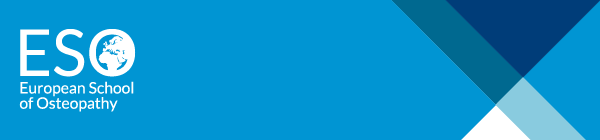 Lecturer: 		Integration – Clinical Integration 1Reports to: 	Head of Department Osteopathic Integration & Consolidation (Clinical)Salary:  		E1/E2Hours:  		Thursday afternoon each week in term-timeThe ESO has recruited a team of 3 lecturers to deliver the Clinical Integration Module and is looking for one more lecturer to join the team.  The vacancy is advertised for a September 2017 start and will run in year 1 of the course in 2017-2018.  Clinical Integration is a series of modules that integrate within the classroom and clinical context students’ developing knowledge, skills and professional attributes learnt within the themes of Core Knowledge, Osteopathic Skills and Professionalism & Identity. A problem-based series of practically focused clinical case scenarios supported by clinical observations will enable students to integrate their knowledge, understanding and technical skills as part of their journey to becoming holistic osteopathic practitioners.Students working in groups will explore and research aspects of the case, drawing upon their learning from the other modules and collecting information from a variety of additional sources together with their clinical observations to further refine their knowledge and understanding. These cases will also enable students to practise their physical skills critically adapted to the context of the clinical scenario, facilitating their integrated competence development.
The modules provide the core experience necessary for preparing students to become safe, autonomous primary practitioners in osteopathic clinical practice. It is essential in guiding case history exploration, clinical reasoning and in making decisions concerning patient referral. Problem Based Learning approaches to teaching and learning enable students from an early stage to develop team-working skills necessary for working in multi-professional teams and independent learning skills. This underpins approaches to lifelong learning and regulatory Continued Professional Development requirements.
Clinical Integration I will begin to draw together learning gained in Core Knowledge and Osteopathic Skills and Professionalism & Identity in clinical scenarios to prepare students for supervised Clinical Practice in levels 6 and 7. Students should explore the required osteopathic and medical processes within the context of clinical scenarios. The modules will be focused around problem based learning, with students being given regular cases to explore osteopathic case history, differential diagnosis, examination and management. Students will be presented with clinical cases that they will explore in detail within group-based discussions and via independent research with a view to share learning and apply that learning to the cases. The application will take the form of practical demonstration and role play with their colleagues. Individual and group experiences will be reflected and disseminated by the lecturer at the end of each case. The integration will be further reinforced with direct clinical observation, constructively supported by near-peer assessment which will contribute to the Portfolio.The assessment process is described as:Year1
Integrated clinical skills assessment. This is a five station practical assessment designed to assess the components of a typical clinical encounter, in a controlled simulated environment, based upon students’ developing knowledge and practical skills. Year2
Group presentation. Students in small groups will deliver a presentation based upon a real case. The focus will be on the critical application of osteopathic approaches to the treatment and management of the patient including prognosis, referral, re-assessment, communication patient partnership and consent. Students will each research a specific element of the case and provide two PowerPoint slides, together with a 250 word summary. This will constitute 80% of their total mark for the assessment. The remaining 20% will derive from the group’s presentation, marked by the lecturer.

Integrated clinical skills assessment - This is a five station practical assessment designed to assess the components of a typical clinical encounter, in a controlled simulated environment, based upon students’ developing knowledge and practical skills. The course will be delivered via a team teaching approach with 4 lecturers who ideally will work or have worked as Clinic Tutors. This is a term-time only commitment of 28 weeks per year, the first 5 weeks of the year will be used to develop the course.  In addition to this you will be required to assess the course.  Please indicate in your application how this role would fit around your other commitments.  How to applyFor a full job description and person specification, please visit our website www.eso.ac.uk/careers.  Application is by application form. Any queries regarding the application process should be emailed to recruitment@eso.ac.uk (Jacquie Harris – Corporate Services Manager).  Any queries regarding this new module should be referred to Ceira Kinch ceirakinch@eso.ac.uk Closing date for applications –Tuesday 19th September 2017